Klasa: 003-01/18-01/04Ur. broj: 2170-57-06-18-1Zapisnik 77. sjednice Upravnog odbora Zaklade Sveučilišta u RijeciSjednica je održana 23. svibnja 2018. godine u uredu Zaklade Sveučilišta u Rijeci s početkom u 13 sati.Materijale za sjednicu dobili su svi članovi Upravnog odbora Zaklade, a prisustvovali su:- prof. dr. sc. Damir Zec- Boris Popović, MBA, dipl. ing. - mr. sc. Edita Stilin, te ravnateljica Zaklade izv.prof. dr. sc. Iva Rinčić.Predložen je sljedeći dnevni red:1. Dnevni red sjednice2. Usvajanje Zapisnika 76. sjednice Upravnog odbora3. Godišnje izvješće 2017.4. Natječaj za Nagradu Zaklade 2017. (izmjene kriterija)5. Akcijski plan strateških smjernica 2018. – 2021.6. Razno	6.1. Natječaj za izradu mrežnih stranica Zaklade	6.2. Fond SIZIF 2018.	6.3. Kadrovska pitanja (stručna praksa; stručno osposobljavanje – Matea Potočnjak)	6.4. Studentska utrka Akademski zec 2018.	6.5. Obilježavanje 15 godina Zaklade Sveučilišta u Rijeci	6.6. Ugovorne obaveze prema osnivačima	6.7. Izvješće o aktivnostima Zaklade (siječanj – svibanj 2018.)	6.8. Ostalo1. Dnevni red jednoglasno je prihvaćen.2. Zapisnik 76. sjednice jednoglasno je usvojen.3. Godišnje izvješće 2018. jednoglasno je prihvaćeno.4. S obzirom na pojedine žalbe prijavitelja na kriterije natječaja za Nagradu Zaklade Sveučilišta u Rijeci, predložene su sljedeće izmjene: U kategoriji 3 – znanstvenik, mijenja se kriterij „Tri nagrade znanstvenicima u znanstveno-nastavničkom znanju...“ u „Tri nagrade znanstvenicima u znanstvenom i znanstvenom-nastavničkom znanju...“U kategorijama umjetnik i mladi umjetnik Upravni odbor imenuje najmanje dvije osobe iz područja umjetnosti s ciljem stručnog vrednovanja zaprimljenih prijava.U kategoriji životno djelo, stručno povjerenstvo u pravilu se mora sastojati od profesora u trajnom zvanju.Uvažavaju se samo radovi objavljeni u kalendarskoj godini, od 1. siječnja do 31. prosinca.Izmjene kriterija jednoglasno su prihvaćene. Ravnateljica će izraditi finalnu verziju, te se odobrava izdavanje natječaja za Nagradu Zaklade Sveučilišta u Rijeci za 2017. godinu. 5. Predstavljena je nova četverogodišnja strategija Zaklade za period 2018.- 2021.Mr. sc. Edita Stilin predložila je da se aktivnost „uključivanje građana u odabir najboljih projekata“ promijeni u  „uključivanje studenata u odabir najboljih projekata“. Upravni odbor predložio je dodavanje veće medijske izloženosti u strategiju, u obliku mjesečnih intervjua s mladim znanstvenicima koji su dobili sredstva na natječajima Zaklade i Nagrade Zaklade, u akademskom djelu Novog Lista. Radni naziv „Zaklada predstavlja...“. Predlaže se i okupljanje alumni grupe dobitnika Nagrade Zaklade za životno djelo, s ciljem priključivanja starih dobitnika u nove programe i natječaje Zaklade. Strateške smjernice prihvaćaju se jednoglasno.6. Razno	6.1. Donesena je odluka o pobjedniku natječaja za izradu mrežnih stranica Zaklade Sveučilišta u Rijeci. Odabrano je rješenje tvrtke Era nova j.d.o.o. autora Dražena Duvnjaka.	6.2. Predstavljen je Fond SIZIF. Ove godine u fondu je 21.000,00 kn. Odobreno je nastavljanje s projektom. 	6.3. Predstavljene su kadrovske izmjene – stručne prakse studentica Ekonomskog fakulteta u Rijeci te početak stručnog osposobljavanja Matee Potočnjak.	6.4. Predstavljanje utrke Akademski zec 2018. Prijavljeno je 136 natjecatelja, a utrka se održava 26. svibnja 2018. godine.	6.5. Za obilježavanje 15. godina Zaklade ravnateljica je predstavila ideje: fond DELTA women te rad na STEaM projektu, organizacija i sudjelovanje okruglog stola Zaklada u sklopu Tjedna filantropije. Upravni odbor predložio je i izradu radijske emisije o Zakladi. Izraditi će se finalne ideje.	6.6. Jednoglasno je usvojeno da se ugovorne obaveze s osnivačima ne mijenjaju. 	6.7. Izvješće o aktivnostima Zaklade od siječnja do svibnja 2018. godine jednoglasno je usvojeno. 	6.8. Postavilo se pitanje na koji način rješiti problem nedospjelih završnih izvješća. Jednoglasno je usvojen prijedlog da se pošalju službeni dopisi svim korisnicima za povrat sredstava ili dostavu izvješća u roku. Predlaže se dodati u natječaj da ukoliko se te obaveze ne ispune, korisnici se ne mogu prijavljivati na natječaje Zaklade. Sjednica je završila u 14:50 h.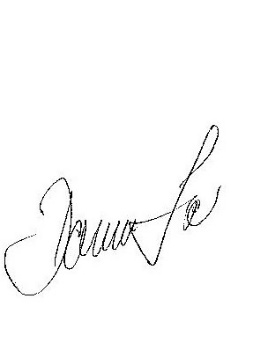 Predsjednik Upravnog odbora:                                                                     Zapisnik sastavila:________________________                                                                _____________________   prof. dr. sc. Damir Zec                                                                          Matea Potočnjak, mag.oec.